　「自立生活センター濱松」ではこの度、第７回自立生活プログラム長期講座を実施致します。自立生活に必要な社会資源、対人関係や介助者の使い方など生活のノウハウを学習します。皆さまのご応募を、お待ちしています。　　　　　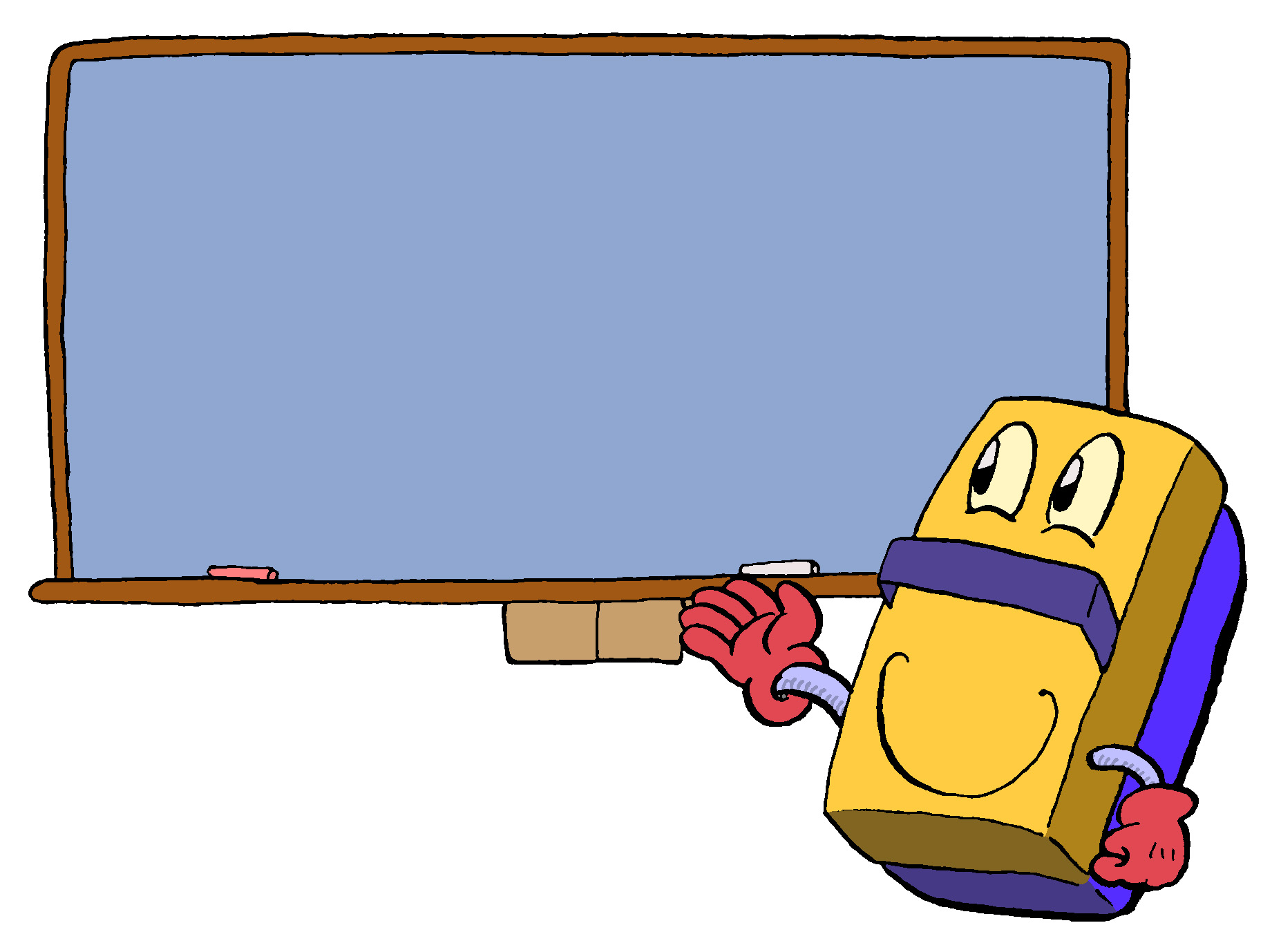 